Zápisnica 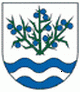 z 5. zasadnutia Obecného zastupiteľstva v Trnovci nad Váhom		volebného obdobia 2014 – 2018,              konaného 04. 05. 2015 v zasadačke Obecného úradu Trnovec nad VáhomPrítomní: podľa prezenčnej listiny Program: 1. Otvorenie (voľba návrhovej komisie, určenie zapisovateľa, určenie overovateľov zápisnice)             2. Kontrola plnenia uznesení3. Rozbor hospodárenia obce za I. Q. 20154. Informácia o stave príprav programu na Deň obce 20155. Návrh na odmeňovanie členov Zboru pre občianske záležitosti6. Diskusia7. Záver5. zasadnutie Obecného zastupiteľstva v Trnovci nad Váhom v súlade s ustanovením § 12 ods. 1 a § 13 ods. 4 písm. a) Zákona č. 369/1990 Z. z. o obecnom zriadení v znení neskorších predpisov otvoril a viedol starosta obce Ing. Július Rábek. Privítal poslancov obecného zastupiteľstva a ostatných prizvaných.Predsedajúci konštatoval, že je prítomných šesť poslancov z celkového počtu deväť. PaedDr. Imrich Suba, PhD. a PaedDr. Ladislav Kosztanko sa na zasadnutie dostavili neskôr. Ing. Petronela Vižďáková sa ospravedlnila a zo zdravotných dôvodov sa zasadnutia nemohla zúčastniť. Zasadnutie OZ bolo uznášaniaschopné vo všetkých bodoch programu. Ing. Július Rábek predložil návrh na zloženie návrhovej komisie, do ktorej určil poslancov RNDr. Editu Belovičovú, Jaroslava Čerháka a Eriku Fülöpovú. Predsedajúci požiadal poslancov, či majú k zloženiu návrhovej komisie nejaké pripomienky, alebo pozmeňujúci návrh. Poslanci žiadne pripomienky nepodali.
Hlasovanie o zložení návrhovej komisie: Prezentácia: 6Za: 6Proti: 0Zdržal sa: 0Na základe prevedeného hlasovania bola návrhová komisia jednohlasne schválená.Za zapisovateľku bola určená Ing. Daša Pallerová. Za overovateľov zápisnice z 5. zasadnutia OZ určil poslancov Róberta Lánga a Ing. Jaroslava Hlavatého. Predsedajúci požiadal poslancov, či majú k programu rokovania pripomienky, prípadne žiadajú doplniť program rokovania. Návrh na doplnenie programu poslanci nepodali.Hlasovanie o návrhu programu ako celku:Prezentácia: 6Za: 6Proti: 0Zdržal sa: 0Program bol jednohlasne schválený a ďalší priebeh zasadnutia postupoval podľa neho.Následne poslanci pristúpili k prerokovaniu schváleného programu rokovania obecného zastupiteľstva.Materiál č. 1,,Kontrola plnenia uznesení“Správu k tomuto bodu predniesol starosta obce, ktorý uviedol, že uznesením č. 28/2015 bod 2  z 4. zasadnutia OZ obecné zastupiteľstvo zobralo na vedomie informáciu o umiestnení kamier kamerového systému a uložilo náčelníkovi OP zabezpečiť stretnutie všetkých subjektov, ktoré sa zúčastnili na zavedení a prevádzke kamerového systému a vzhľadom na to, že zo strany p. Keszega neboli splnené prísľuby z predchádzajúceho zasadnutia OZ, ak by do 15.4. neurobil nápravu, boli by voči nemu vyvedené sankcie s následným ukončením zmluvy. 
Starosta obce ďalej uviedol, že dňa 14.4.2015 sa uskutočnilo spomínané stretnutie všetkých subjektov vo veci kamerového systému. Na stretnutí boli prítomní starosta obce, Ing. Rábek, náčelník OP p. Szabo, prevádzkovateľ siete p. Gašpierik, konateľ spoločnosti Alcam Slovakia s.r.o. p. Keszeg a audítor p. Lovecký. Okrem vzájomnej konfrontácie bola vykonaná aj prehliadka a kontrola všetkých kamier kamerového systému. Kamerový systém po odstránení chýb opätovne nadobudol svoju funkčnosť až na kamery nachádzajúce sa v objekte ZŠ v Trnovci nad Váhom. Audítor p. Lovecký vo svojej správe o kontrole a oprave kamerového systému vypracoval zistené chyby, problémy kamerového systému a vyjadril svoje odporúčania k náprave. Poslanci sa dotazovali na presný počet kamier, z toho počet funkčných kamier. Starostom im bolo uvedené, že v obci Trnovec nad Váhom je momentálne 21 kamier a z toho je 16 funkčných. Ku koncu jednania daného bodu sa poslanci zhodli na tom, že celý priebeh a údržbu kamerového systému by mal viesť jeden zodpovedný človek a je na členoch OP obce, aby podľa vlastného usúdenia rozhodli o rozmiestnení kamier. Na záver rokovania bodu kontroly plnenia uznesení sa na zasadnutie OZ dostavil p. PaedDr. Ladislav Kosztanko a počet prítomných poslancov bol 7.Starosta obce sa vrátil k prečítaniu ďalšieho bodu. Podľa uznesenia č. 28/2015 bod 3 z 4. zasadnutia OZ v Trnovci nad Váhom dňa 30.3.2015 bol starosta obce požiadaný o zabezpečenie spracovania plánu rozvoja obce a následného zabezpečenia pracovného stretnutia poslancov k uvedenej veci. Pracovné stretnutie poslancov OZ zvolané starostom obce, Ing. Júliusom Rábekom sa konalo dňa 13.4.2015. Na stretnutí bolo prítomných sedem poslancov z celkového počtu deväť. Poslanci sa na stretnutí jednoznačne vyjadrili k vízii obce a k projektom na obdobie 2015-2020. Starosta obce uviedol, že stretnutie s p. prof. Ing. arch. Michalom Šarafínom, DrScs., zamerané na regeneráciu sídiel, s cieľom zlepšiť budúcnosť rozvoja a kvalitu života obce Trnovec nad Váhom už s konkrétnym upresnením zadania a objednávkou štúdie, sa uskutoční 5. mája 2015 na Obecnom úrade v Trnovci nad Váhom. Poslanci OZ informáciu zobrali na vedomie.Uznesením č. 42/2015 písm. b) z 4. zasadnutia OZ v Trnovci nad Váhom dňa 30.3.2015 obecné zastupiteľstvo uložilo kultúrnemu referentovi spojiť sa s príslušnými inštitúciami so zámerom zistiť, akým spôsobom sa bude dať osadiť pamätná tabuľa p. Goliana, uviedol starosta obce, p. Ing. Július Rábek. Kultúrna referentka, p. I. Mesárošová sa preto obrátila na Ing. Janu Kráľovú z Ministerstva vnútra SR a tá jej oznámila, že je potrebné podať si na MV SR žiadosť o zriadenie vojnového hrobu, v ktorej sa musia informácie presne špecifikovať a zároveň požiadala z poradného hľadiska o stanovisko k vybudovaniu pamätníka aj Vojenský historický ústav Bratislava a Historický ústav SAV Bratislava. Starosta sa tiež vyjadril, že vzhľadom na rozporuplné informácie o pobyte p. Goliana v obci Trnovec nad Váhom, bude nutné zistiť čo najviac zdrojov a informácii o danej situácii a následne zorganizovať stretnutie kompetentných v danej veci, ktorými bude podané záverečné stanovisko.
Hlasovanie o návrhu uznesenia v znení:Obecné zastupiteľstvo v Trnovci nad Váhomberie na vedomie: správu o oprave a kontrole kamerového systému, doriešiť správu a údržbu kamerového systému po predložení a vyhodnotení návrhovinformáciu o pracovnom stretnutí poslancov OZinformáciu o pamätnej tabuli na počesť p. Goliana                       poveruje Ing. Hanzlíka vo veci zistenia údajov o pobyte gen. Goliana v Trnovci nad Váhom v štátnom archíve v Šali. Prezentácia: 7Za: 7Proti: 0Zdržal sa: 0Obecné zastupiteľstvo prijalo uznesenie v navrhovanom znení.Materiál č. 2,,Rozbor hospodárenia obce za I. Q. 2015“Starosta obce vyzval pracovníčku ekonomického referátu, účtovníčku obce p. M. Szabovú, aby obecnému zastupiteľstvu predložila rozbor hospodárenia obce Trnovec nad Váhom za I. Q. 2015.Účtovníčka obce uviedla, že obec hospodári na základe schváleného rozpočtu obce na rok 2015. Rozpočet bol schválený na riadnom zasadnutí obecného zastupiteľstva dňa 30. marca 2015, uznesením č. 29/2015 bod b) s príjmami vo výške 1 745 700,- eur a výdavkami v sume 1 645 700,- eur, ako prebytkový. K jeho úprave zatiaľ nedošlo. „Finančný výkaz o plnení rozpočtu a o nerozpočtovaných pohyboch na účtoch subjektu verejnej správy Fin 1-12“ zostavený k 31.marcu 2015 presne vykazuje skutočné plnenie príjmov a čerpanie výdavkov obce k sledovanému obdobiu, v členení na bežné, kapitálové a finančné príjmy a výdavky. Príjmy obce za hore uvedené obdobie dosiahli sumu 357 716,58 € t.j. plnenie na 20,49 %. Výdavky boli čerpané v sume 318 264,95 €, t.j. 19,34 %. Stav finančných prostriedkov na účtoch, vrátane pokladne, k 31. marcu bežného roka boli v sume 862 877,35 eur. Svoju informatívnu správu o výsledku kontroly k plneniu rozpočtu obce za obdobie od 1. januára do 31. marca 2015 podala hlavná kontrolórka obce, p. Ing. M. Fülöpová. Po zhodnotení všetkých stránok čerpania rozpočtu odporučila OZ zvýšiť podiel plnenia vlastných príjmov v položke daň z nehnuteľnosti a zobrať na vedomie čerpanie príjmov a výdavkov za obdobie od 1.januára 2015 do 31. marca 2015.Obecné zastupiteľstvo v Trnovci nad Váhom zobralo na vedomie rozbor hospodárenia obce za I. Q. 2015, čerpanie príjmov a výdavkov za obdobie od 1. januára 2015 do 31. marca 2015 a informatívnu správu hlavnej kontrolórky obce o výsledku kontroly k plneniu rozpočtu obce za dané obdobie.Materiál č.3,,Informácia o stave príprav programu na Deň obce 2015“Informáciu o stave príprav programu na Deň obce 2015 uviedla p. E. Fülöpová, predsedníčka Komisie školstva, mládeže a kultúry. Najväčšou prioritou Komisie školstva, mládeže a kultúry v tomto roku je práve príprava udalosti Deň obce, ktorý sa koná už po dvanásty raz, skonštatovala predsedníčka komisie. Na základe uznesenie č. 30/2015 písm. b) bod 2 z 4. zasadnutia OZ poslanci schválili termín konania tejto udalosti na 27. júna 2015 a k tomuto dňu sa už rozbehla všeobecná príprava. Predsedníčka oboznámila poslancov s kompletným návrhom a plánom programu Dňa obce, v ktorom uviedla, že slávnosti začnú dňom 26. júna, t. j. v piatok akciou ,,Talent“ 2015, ktorú organizuje ZŠ s MŠ a DO Fénix.  Ďalej slávnosti budú pokračovať dňa 27. júna t. j. v sobotu, ktoré začnú v ranných hodinách rybárskymi pretekmi organizovanými členmi OO Slovenského rybárskeho zväzu. Pokračovať sa bude jazdou zručnosti, ktorú organizuje pán poslanec Ing. Hlavatý na železničnej stanici. Hlavný večerný program Dňa obce oficiálne otvorí svojim slávnostným prejavom starosta obce Trnovec nad Váhom, p. Ing. Július Rábek o 17:00 hod. Hlavný program bude pestrý a obohatený o tanečné a spevácke výkony, v ktorom si ľudia nájdu z každého žánru  niečo. Okrem využitia vonkajších priestorov sa tento rok využijú aj vnútorné priestory DK v Trnovci nad Váhom, v ktorom sa uskutoční tohtoročná novinka a to ochutnávka vín spojená s predajom a odborným výkladom. Predsedníčka komisie p. Fülöpová uviedla, že za hlavného hosťa programu bolo oslovených niekoľko kapiel a hudobníkov. Najlepšie podmienky na spoluprácu boli ponúknuté zo strany speváka Petra Cmoríka. Po vzájomnej dohode s poslancami OZ v Trnovci nad Váhom sa vo veci vystúpenia v hlavnom programe na Deň obce 2015 teda definitívne rozhodlo pre oslovenie speváka a jeho kapely Peter Cmorík Band. Na záver dodala, že so všetkými účinkujúcimi je termín dohodnutý a rezervovaný, vybavujú sa zmluvné záležitosti. DiskusiaIng. Hanzlík: Program je dobrý a veľmi sa mi páči myšlienka využitia priestorov v kultúrnom dome. Chcel by som sa opýtať, koľkí vinári sú oslovení a odkiaľ prídu?p. E. Fülöpová: Oslovili sme niekoľko vinárov z Mojmíroviec, čakáme už len na ich potvrdenie, že koľkí by mohli v ten deň prísť. Ochutnávku vín by nám spestrili hudbou cimbalisti z Tešedíkova, ktorých sa chystáme osloviť.Starosta: Do organizovania programu treba zapojiť viacerých ľudí na spoluprácu, skúsiť osloviť občanov alebo rodičov.Ing. M. Fülöpová: Treba si dať pozor pri zmluvných záležitostiach a do pripravovaných zmlúv nezabudnúť zahrnúť presný čas, kto a za akú cenu bude vystupovať.PaedDr. Kosztanko: Súhlasím s pánom starostom, bude nutné zadeliť viacerých zamestnancov, ktorí budú za určitú časť zodpovední, nesmie sa nič nechať na náhodu, pomôcť môžeme aj my poslanci, zapojiť sa do organizovania, pretože všetko musí byť pripravené na 120 %. p. R. Láng: Chcel by som sa informovať, akým spôsobom bude riešená propagácia, ktorá je veľmi dôležitá.Starosta: Propagácia bude riešená takým spôsobom, že okrem vyhlásenia v rozhlase a uvedeniu informácií na úradnej tabuli obce, či v novinách, bude udalosť propagovaná aj na oficiálnej a neoficiálnej internetovej stránke obce.p. E. Fülöpová: Navrhujem vytlačiť pestré plagáty, ktoré by sa mohli tento rok okrem našej obce rozniesť aj po okolitých obciach a mestách.PaedDr. Kosztanko: Mali by sme tento rok pouvažovať aj nad možnosťou roznesenia pozvánok do domov našich občanov.Náčelník OP: Rád by som sa opýtal na bezpečnosť. Akým spôsobom chceme riešiť bezpečnostnú situáciu tento rok? Bola by nejaká finančná výpomoc pre služby SBS?Starosta: Samozrejme, myslíme aj na túto stránku. Všetko ohľadne príprav Dňa obce sa musí do dvoch týždňov vyriešiť a skompletizovať.Obecné zastupiteľstvo v Trnovci nad Váhom zobralo na vedomie informáciu o stave príprav programu na Deň obce 2015 a súhlasilo s navrhovaným programom.Materiál č.4,, Návrh na odmeňovanie členov Zboru pre občianske záležitosti“Dôvodovú správu k návrhu na odmeňovanie členov Zboru pre občianske záležitosti predniesla predsedníčka Komisie školstva, mládeže a kultúry p. E. Fülöpová. V správe uviedla, že  uznesením č. 31/2015 písm. b) z 4. zasadnutia OZ v Trnovci nad Váhom dňa 30.3.2015 obecné zastupiteľstvo zvolilo členov Zboru pre občianske záležitosti pri Obecnom úrade Trnovec nad Váhom v zložení Lenka Ešeková, Alexandra Takáčová a Katarína Tusková.Samospráva prostredníctvom zboru pre občianske záležitosti deklaruje svoj vzťah k občanom obce. Členovia ZPOZ sa zúčastňujú občianskych obradov (uzavretie manželstva), rodinných slávností (uvítanie dieťaťa do života, jubilejné sobáše), spoločenských slávností (rozlúčka so školou, Deň matiek, Deň seniorov, Deň Zeme), spomienkových slávností ( oslobodenie obce, výročie SNP), slávností samospráv (Deň obce), ako aj zvykoslovných slávností (stavanie mája), skonštatovala p. E. Fülöpová.Za účasť na týchto podujatiach prislúcha členom ZPOZ finančná odmena, ktorú Komisia školstva, mládeže a kultúry, v zastúpení s predsedníčkou komisie p. E. Fülöpovej, navrhla určiť na sumu 7,50 eur na 1 hod. Podľa predchádzajúceho odmeňovacieho poriadku členovia ZPOZ dostávali odmenu v sume 6,64 eur. Pri určení odmeny členov ZPOZ bol zohľadnený čas potrebný na organizačnú prípravu každého obradu, na úpravu zovňajšku a osobnú prípravu, ako i na vykonanie samotného obradu. Predsedníčka v mene komisie navrhla vyplácať odmenu polročne.Počas rokovania tohto bodu sa na 5. zasadnutie OZ dostavil poslanec PaedDr. Imrich Suba, PhD. a počet prítomných poslancov bol 8.K návrhu na odmeňovanie členov Zboru pre občianske záležitosti neboli žiadne ďalšie pripomienky, starosta obce preto poprosil návrhovú komisiu o prednesenie návrhu na uznesenie.Hlasovanie o návrhu uznesenia v znení:Obecné zastupiteľstvo v Trnovci nad Váhomberie na vedomie návrh Komisie školstva, mládeže a kultúry pri OZ v Trnovci nad Váhomurčuje odmenu členov Zboru pre občianske záležitosti pri Obecnom úrade v Trnovci nad Váhom vo výške 7,50 eur/1 hod.Prezentácia: 8
Za: 8
Proti: 0
Zdržal sa: 0Obecné zastupiteľstvo prijalo uznesenie v navrhovanom znení.  ,,Diskusia“Diskusiu otvoril poslanec p. PaedDr. Kosztanko, ktorý sa informoval na opravu ciest, s ktorými sú podľa neho vážne problémy a treba ich riešiť. Starosta obce uviedol, že v budúcnosti bude nutné urobiť väčšiu rekonštrukciu ciest a zamerať sa na opravu viacerých ciest a chodníkov.Starosta obce ďalej  apeloval na zasadnutia komisií OZ vo veci prevodu majetku obce a pozemkov. Bude potrebné aj riešenie ďalších krokov vo veci pozemkov nového stavebného obvodu. 
Poslanec p. R. Láng sa dotazoval na prípravu a realizáciu v oblasti chodníkov. Starosta obce uviedol, že  je presne rozpísané a stanovené, ktoré chodníky budú riešené, pripraví sa materiál, dopracujú menšie záležitosti k danej situácii a projekčne sa to zabezpečí. 
Poslanec p. Ing. Hanzlík  sa vyjadril k príliš častej policajnej hliadke v obci, p. PaedDr. Suba, PhD. sa informoval na nefunkčnosť internetového rozhlasového hlásenia a svoju požiadavku k príliš krátkemu článku o zastupiteľstve v obecných novinách vyjadril poslanec p. Ing. Hlavatý. Poslanec p. J. Čerhák sa informoval o možných záujemcoch bytu po Mgr. Zuzane Angyalovej a vyjadril sa k separovanému dvoru. Zaujímal sa o možnosť výmeny vriec tak, ako tomu bolo predtým. Starosta obce uviedol, že výmena vriec funguje podľa zmluvy, ktorá bola podpísaná s novou firmou. Zmluva je platná do júna 2015 a následne sa bude situácia riešiť.Starosta obce p. Ing. Rábek oboznámil poslancov OZ s rozhodnutím z Úradu pre reguláciu sieťových odvetví a uviedol, že danú záležitosť bude potrebné riešiť cez komisie, ktoré sa budú musieť k daným veciam vyjadriť a rozhodnúť. V diskusii takisto upozornil poslancov OZ na blížiaci sa termín pracovného stretnutia s riaditeľom spoločnosti Duslo a.s., na ktorý sa bude treba dôkladne pripraviť.Obecné zastupiteľstvo v Trnovci nad Váhom diskusné príspevky vzalo na vedomie.Starosta obce poďakoval prítomným za účasť a ukončil 5. zasadnutie obecného zastupiteľstva.Zapísala: Ing. Daša PallerováV Trnovci nad Váhom, 06.05.2015Overovatelia zápisnice:	              Ing. Július RábekRóbert Láng	                 starosta obceIng. Jaroslav Hlavatý